 «Удивительный мир   И.А. Бунина»К 150-летию со дня рождения поэта.
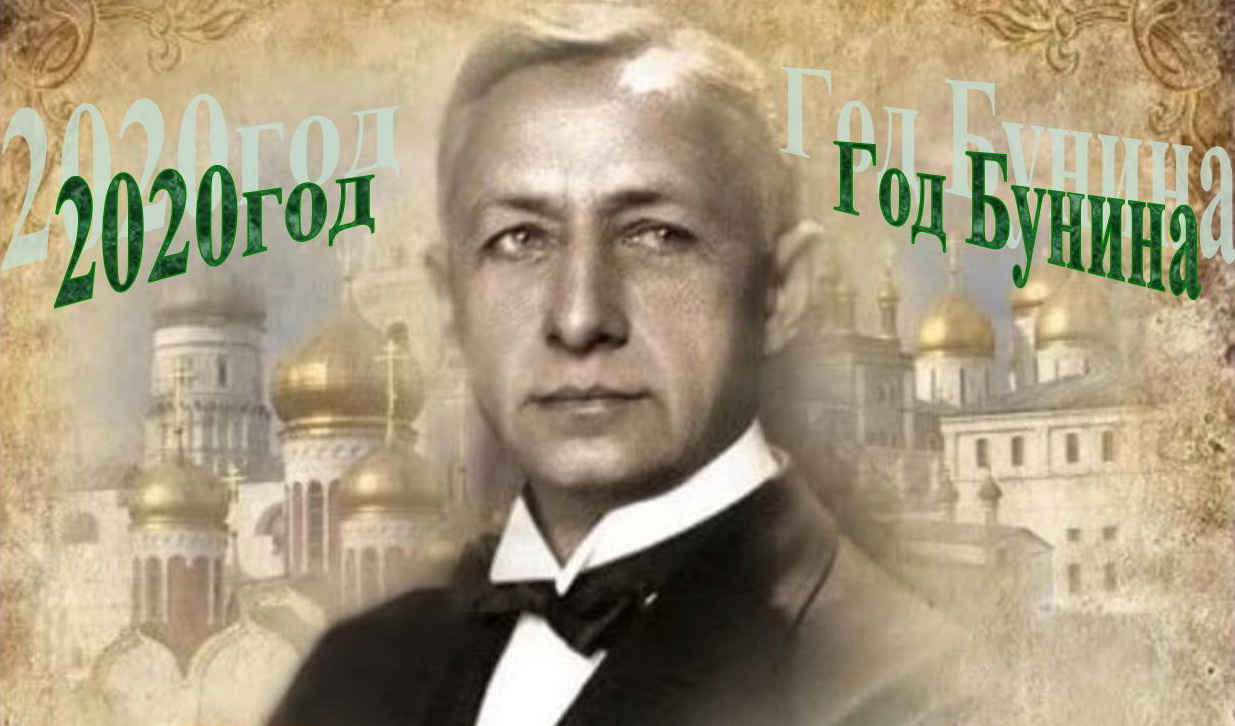 К 150-ой годовщине со дня рождения крупнейшего писателя XX века, выдающегося мастера слова И. А. Бунина, работниками МБУК КР « МЦБ» им. С.А.Королева была подготовлена и проведена Литераитурно-музыкальная гостиная « Удивительный мир Бунина». Гостями гостиной  стали учащиеся  10 класса  МБОУКСОШ№1, учитель литературы Т.А.Демина. Во время мероприятия присутствующие познакомились с жизнью и творчеством писателя. Заведующая отделом обслуживания Кандашова Л.В.,  рассказала о биографии Ивана Алексеевича Бунина, истории семьи писателя, о его личной жизни. Рассказ сопровождался прослушиванием стихотворений,  просмотром отрывка из кинофильма «Темные аллеи». Прозвучали отрывки из поэмы «Листопад» и рассказа «Антоновские яблоки». Ребята познакомились с виртуальной книжной выставкой «Иван Бунин – великий мастер слова». Подготовленная слайдовая презентация « Бунин –страницы жизни»  способствовала лучшему восприятию материала.       Значительное место в творчестве Ивана Бунина занимает поэзия.  Чтение вслух - прекрасная традиция, знакомая нам с детства. Присутствующим  было предложено принять участие в литературном марафоне  «#ЧитаемБунинаСтихи». Победители -  Беспамятнова Д., Загребайло Д., Плющев А. награждены грамотами.Мы  надеемся, что бунинские строки нашли отклик в душе каждого слушателя.Зав.отделом обслуживания Кагальницкой МЦБЛ.В. Кандашова